C o v e r   L e t t e rGhulam 

ghulam.383941@2freemail.comThe Office of the Human ResourcesDear RecruiterIt is with great eagerness that I am writing in response to your job opening for the accounting position, as my skills and qualifications closely align with your requirement for this post. I believe that I offer an expertise that would be of benefit of your organization. I am convinced that I have the combination of advanced skills and relevant experience that make me the suitable candidate for the above position. An overview of my career and qualification includes the following:I am a bachelor of commerce which I pass in 2008 from Islamia University Bahawalpur, Pakistan.From my previous experience in accounts and finance, I am proficient in performing the all type functions of accounts as full charge bookkeeper (accounts payable, accounts receivable, trail balance & Balance sheet), cashier, payroll, reconciliations and have ability to perform all types of task according to nature of job.I am confident in creating reports, auditing financial processes as well as creating and delivering presentations to highlight business performance and suggest improvements moving forward.I am a personable and enthusiastic individual with a genuine interest in business and finance with a determination and thirst for success. With my experience and expertise, I strongly believe that I am an excellent candidate for this position.Thank you very much for considering my application. I look forward to hearing from you,Yours faithfullyGhulam
                                                       `                                                                                                                                                                    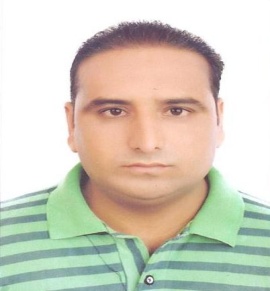 
I am an organized person with expertise in my professional, and I have very extensive experience in the field of accounting. I have very strong skills to solve problems and to analyse the things. I am efficient enough to make a good communication with others through my best verbal skills. I am an ethical individual who is honest and trustworthy. I have abilities to meet the deadlines and can also work in a multi-tasking environment.ObjectivesMy objective is to pursue my career as an accountant in a firm where I can work with the best of my skills and can utilize my all abilities and skills. I am seeking for a job position of accountant where extensive experience and knowledge is required. I am looking for such an environment for working where I will be able to learn more and polish my skills.EducationDegree Name:			B.Com (Bachelor of Commerce)				Board/University:		Islamia University of BahawalpurYear of Passing:		December, 2008Major Subjects:	Cost & Advance Accounting, Taxation, Economics, Banking, Auditing and Business Communication. 				Degree Name:			F.ABoard/organized by:		Board of Intermediate and Secondary Education Bahawalpur (Pakistan)Year of Passing:		June, 2006Major Subjects:	English, Economics, and Information Technology.Degree Name:			SSC (Secondary School Certificate)Board/organized by:		Board of Intermediate & Secondary Education, Bahawalpur.Year of Passing:		May, 2004Major Subjects:			Physics, Chemistry, Biology & Math.Work ExperienceMay 2014  - Dec-17: Asst. Manager AccountsCrown Group (Crown Motor Company Private Limited & Crown Tyres Limited)
Handling cash as head cashier of  company Crown Motor Company & Crown Tyre LimitedProcessing fortnightly payroll and disbursing over 300 employees.Processing and disbursing monthly payroll over 800 employees and ensuring timely payment of salaries to employees.Generating payroll reports.Processing transactions of accounts payable and Receivable Bank Reconciliation over 20 Bank accounts of the GroupAnswering staff payroll enquiriesCoordinated and processed irregular paymentsProvide assistance in monitoring cash flowMaintaining long term and short term loan record and transactions with employeesFiling and record keeping of all cash related receipts and paymentsMaintaining record of other income of group ( Miscellaneous Sales, Disposal of Assets)November 2009 to April 2014: Accountant
United Ethanol Industries Limited (Sadiqabad) Rahim Yar KhanResponsibilitiesPreparing daily reporting.Preparing, Checking & verifying of vouchers.Generating payroll reports.Preparing sales tax invoices.Processing transactions of accounts payable and Receivable Keep in touch with the preparation of General Ledger & Trial Balance.Preparing Bank Reconciliation statements.Preparing weekly and monthly financial statements.Checking and verifying the accuracy of the data that has been reported.Technical Skills & CompetenciesI have excellent knowledge of MS Office and OracleI have outstanding skills to communicate with people effectivelyI am capable enough to represent most complex reports with results.Evaluating, planning, organizingCommunication skillsJudgement & decision makingManagement of team and working in team to achieve the specific targetsAnalysis of the problem and then deducing some ways to solve themPersonal Information28 October 1984 • Pakistani National • Marital Status: Married • Visa Category: Visit Visa • Visa REFERENCEWill be furnished on demand